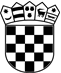          REPUBLIKA HRVATSKAOSJEČKO-BARANJSKA ŽUPANIJA          OPĆINA STRIZIVOJNAPovjerenstvo za provedbu oglasaza prijam u službu na određeno vrijeme u Jedinstveni upravni odjel Općine StrizivojnaKLASA: 112-03/18-01/8URBROJ: 2121/08-03-03/1-19-7 Strizivojna, 10.01.2019. godineREZULTATI TESTIRANJA I OBAVIJEST KANDIDATIMAProvjera znanja i sposobnosti putem pisanog testiranja za kandidate koji ispunjavaju uvjete iz na oglasa za prijam u službu na određeno vrijeme u Jedinstveni upravni odjel Općine Strizivojna na radna mjesta:1. Viši stručni suradnik - voditelj projekta održana je dana 09. siječnja 2019. godine u prostorijama Općine Strizivojna u 16,00 sati.Na provjeru su pristupili slijedeći kandidati:1. Matea Spajić iz Đakova2. Jurica Čapalija iz Vrbice3. Jelena Mandarić iz ĐakovaRezultati testiranja su sljedeći:Kandidat Matea Spajić može pristupiti intervjuu koji će se održati dana 11. siječnja 2019. godine u prostorijama Općine Strizivojna s početkom u 16:00 sati.Kandidat Kristina Vlaović Podgorščak iz Osijeka nije pristupila provjeri znanja i sposobnosti te se smatra da je povukla svoju prijavu na natječaj.2. Viši stručni suradnik - koordinator projekta održana je dana 09. siječnja 2019. godine u prostorijama Općine Strizivojna u 17,15 sati.	Na provjeru su pristupili slijedeći kandidati:1. Jelena Mandarić iz ĐakovaRezultati testiranja su sljedeći:	Kandidat Jelena Mandarić može pristupiti intervjuu koji će se održati dana 11.  siječnja 2019. godine u prostorijama Općine Strizivojna s početkom u 16:15 sati.Kandidat Tomislav Prgić iz Retkovaca nije pristupio provjeri znanja i sposobnosti te se smatra da je povukao svoju prijavu na natječaj.						    PREDSJEDNIK POVJERENSTVA							Domagoj Stolnik, mag.iur                                                                                        RednibrojKANDIDATBROJ TOČNIH ODGOVORABROJ BODOVA1.Matea Spajić25/3082.Jelena Mandarić13/3043.Jurica Čapalija12/304RednibrojKANDIDATBROJ TOČNIH ODGOVORABROJ BODOVA1.Jelena Mandarić17/305